ПРОЕКТАДМИНИСТРАЦИЯ КУРСКОЙ ОБЛАСТИПОСТАНОВЛЕНИЕот _______________  № ______________г. КурскО внесении изменений в Генеральный план муниципального образования «Веретенинский сельсовет» Железногорского района Курской областиВ соответствии с Градостроительным кодексом Российской Федерации, Законом Курской области от 7 декабря 2021 года № 109-ЗКО 
«О перераспределении отдельных полномочий между органами местного самоуправления поселений, муниципальных районов Курской области и органами государственной власти Курской области в области градостроительной деятельности», постановлением Администрации Курской области от 02.03.2022 № 180-па «Об утверждении Положения о порядке подготовки и утверждения проектов документов территориального планирования городских и сельских поселений Курской области» Администрация Курской области ПОСТАНОВЛЯЕТ:Утвердить прилагаемые изменения, которые вносятся в Генеральный план муниципального образования «Веретенинский сельсовет» Железногорского района Курской области, утвержденный решением Представительного Собрания Железногорского района Курской области от 29.03.2021 № 7-4-РС.Губернатор Курской области                                                                               Р. СтаровойтУТВЕРЖДЕНЫпостановлением АдминистрацииКурской областиот ______________№_____ИЗМЕНЕНИЯ,которые вносятся в Генеральный план муниципального образования «Веретенинский сельсовет» Железногорского района Курской области1. В Томе I «Положения о территориальном планировании»:1) подраздел 3.6.2 «Содержание мест захоронения и предоставление ритуальных услуг населению» подраздела 3.6 «Мероприятия по санитарной очистке территории» дополнить абзацами следующего содержания:«предусмотреть размещение объекта местного значения муниципального образования «город Железногорск» Курской области – городского кладбища, расположенного на земельном участке с кадастровым номером 46:06:131101:43 общей площадью 4,33 га, с последующим расширением и включением в его границы земельных участков с кадастровыми номерами:46:06:131101:46 (24,82 га)46:06:131101:47 (1,74 га)46:06:131102:6 (3,28 м)расположенный между земельными участками с кадастровыми номерами 46:06:131101:43 площадью 4,33 га, 46:06:131101:46 площадью 24,82 га и 46:06:131101:47 площадью 1,74 га несформированный земельный участок ориентировочной площадью 0,49 га.».2) Карту границ населенных пунктов, Карту планируемого размещения объектов местного значения, Карту функциональных зон изложить в следующей редакции:«Курская областьЖелезногорский районВеретенинский сельсоветГЕНЕРАЛЬНЫЙ ПЛАНКарта границ населенных пунктов, входящих в состав муниципального образования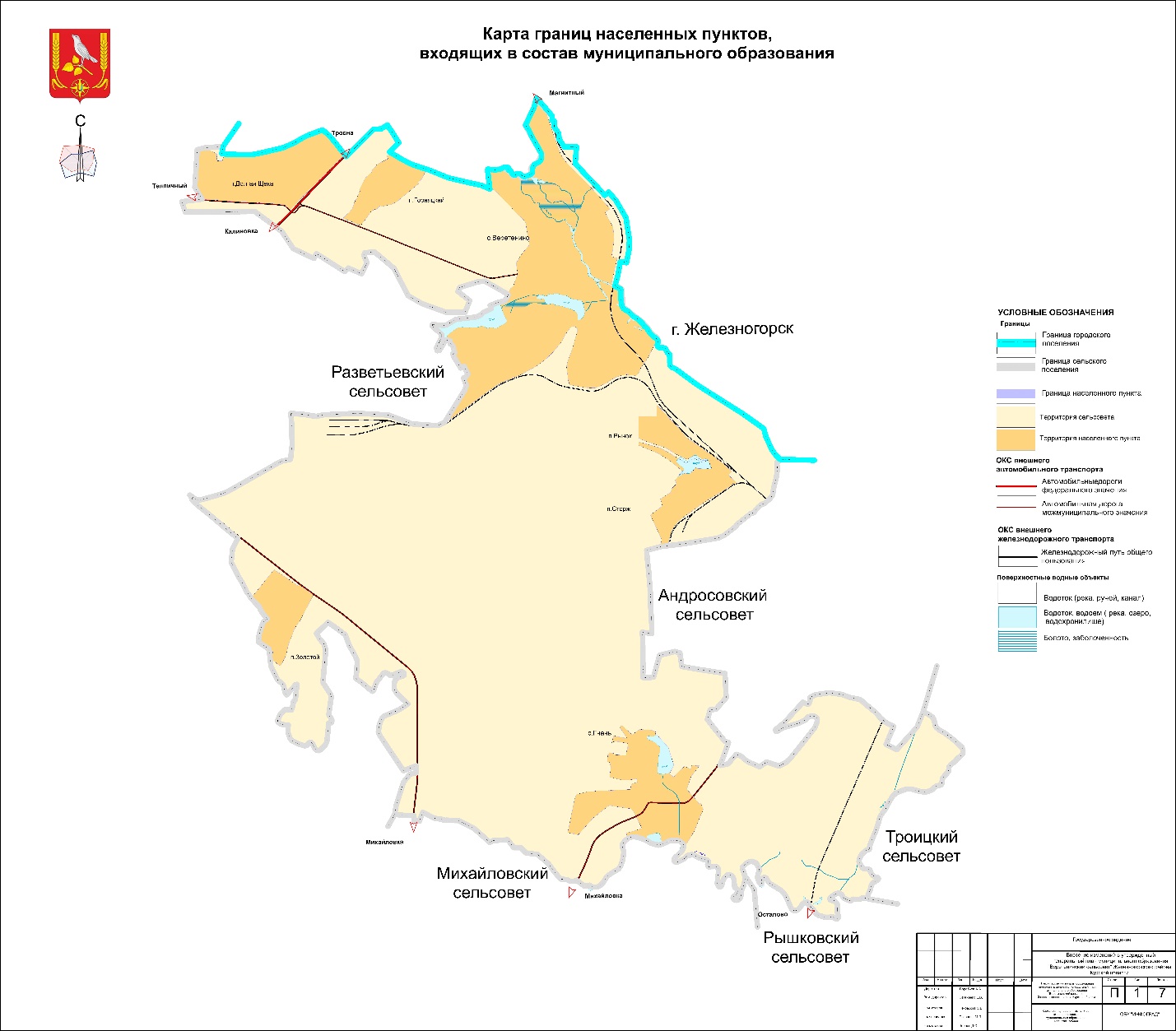 Курская областьЖелезногорский районВеретенинский сельсоветГЕНЕРАЛЬНЫЙ ПЛАНКарта планируемого размещения объектов местного значения муниципального образования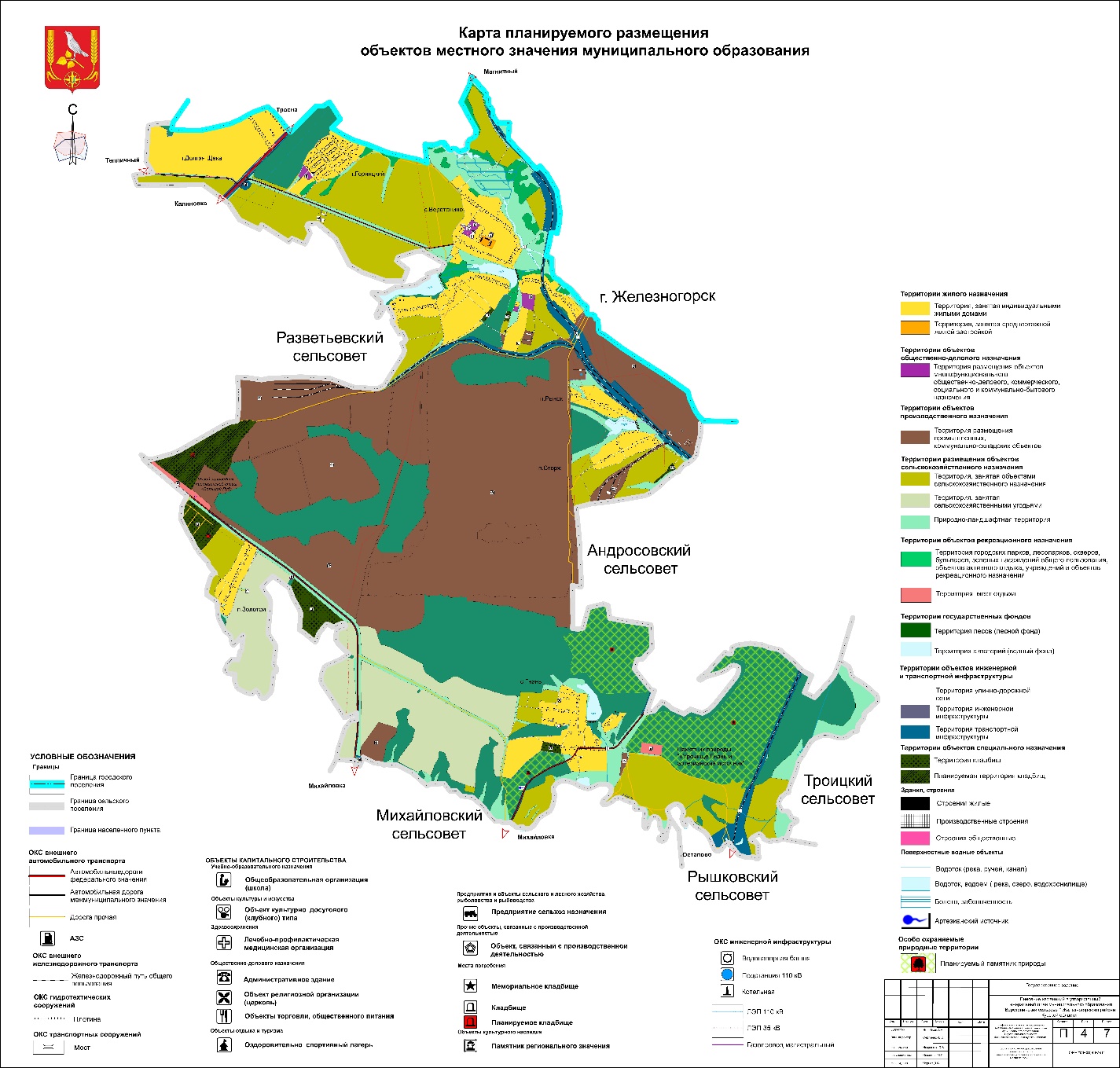 Курская областьЖелезногорский районВеретенинский сельсоветГЕНЕРАЛЬНЫЙ ПЛАНКарта функциональных зон муниципального образования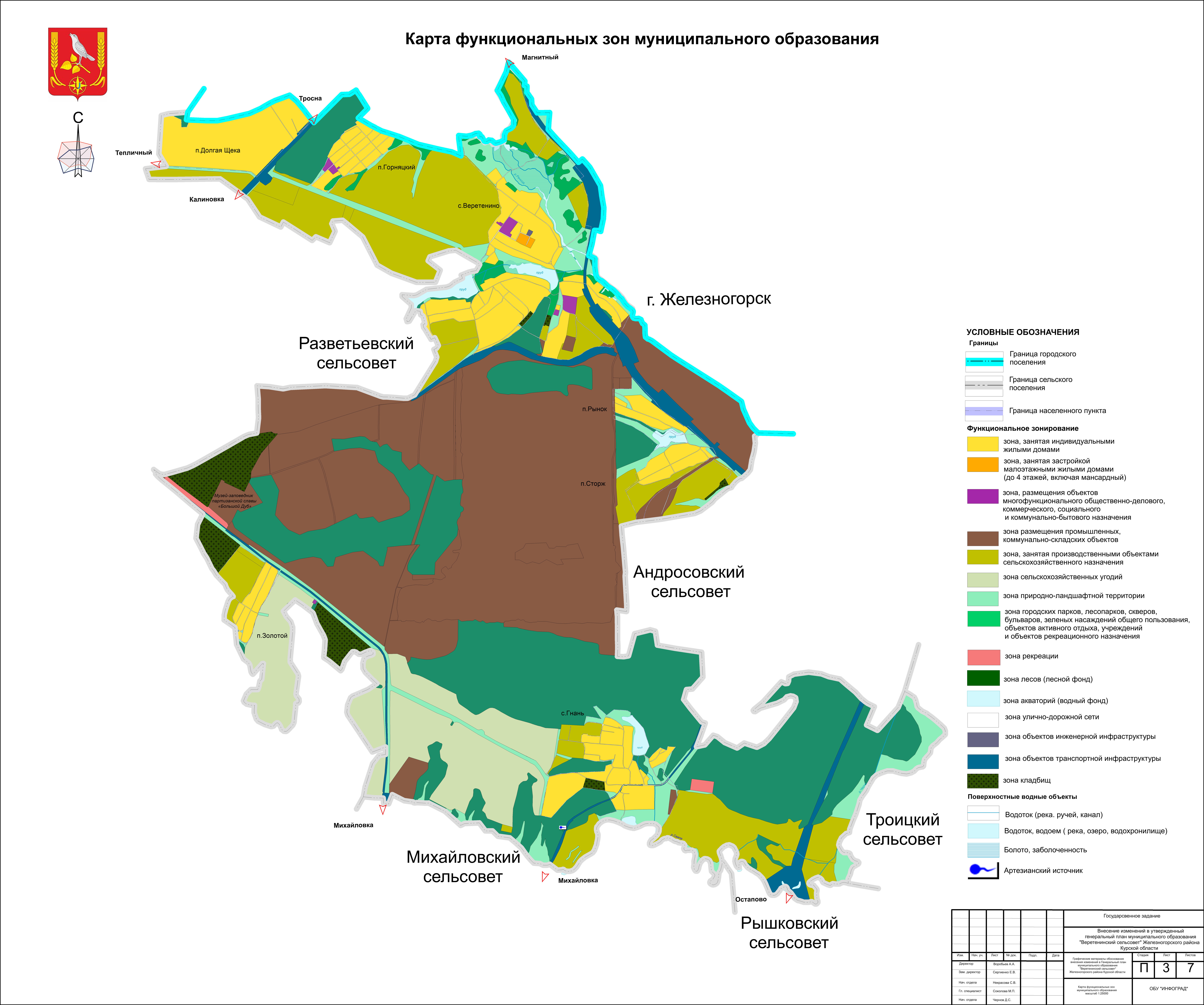 »;4) дополнить Картой объектов транспортной и инженерной инфраструктур муниципального образования, следующего содержания:«Курская областьЖелезногорский районВеретенинский сельсоветГЕНЕРАЛЬНЫЙ ПЛАНКарта объектов транспортной и инженерной инфраструктур 
муниципального образования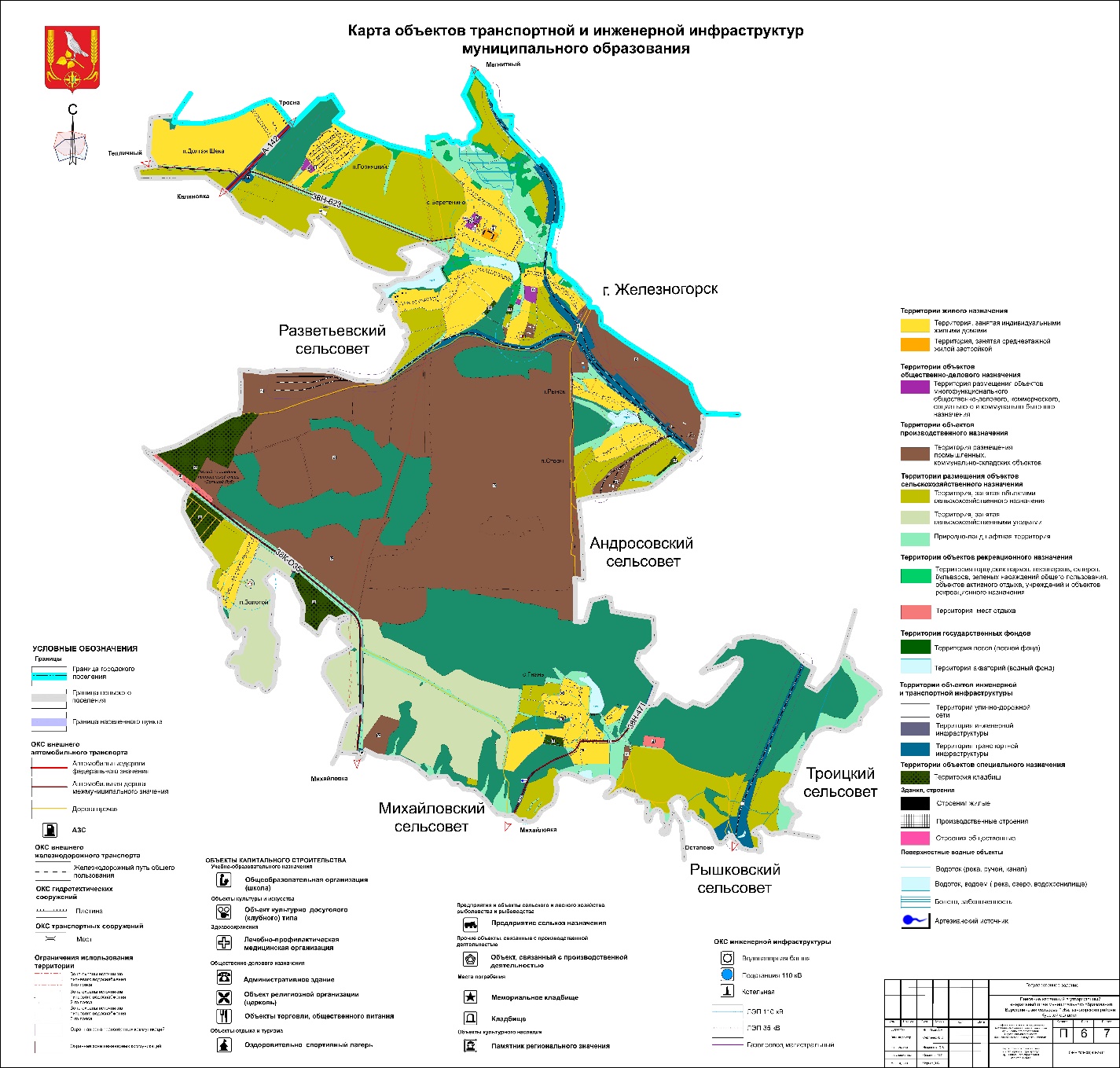 ».